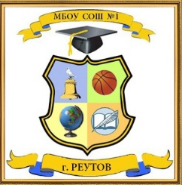 Управление образования Администрации г. Реутовмуниципальное бюджетное общеобразовательное учреждение«средняя общеобразовательная школа №1»                                              Участие в Московском областномобразовательном проекте «Наука в Подмосковье»Наименование муниципального образования МБОУ «СОШ№1»Наименование муниципального образования МБОУ «СОШ№1»Сведения об образовательной организации: Сведения об образовательной организации: Полное наименование образовательной организацииМуниципальное общеобразовательное учреждение средняя общеобразовательная школа №1Полное наименование образовательной организацииМуниципальное общеобразовательное учреждение средняя общеобразовательная школа №1Юридический адрес (индекс, регион, город, улица, дом, строение (при наличии)Юридический адрес (индекс, регион, город, улица, дом, строение (при наличии)Фактический адрес 143960 Московская область,город Реутов,ул.Лесная ,дом 12Фактический адрес 143960 Московская область,город Реутов,ул.Лесная ,дом 12Телефон (код города, номер телефона)84955280457Телефон (код города, номер телефона)84955280457Электронный адрес  shkolar1@mail.ruЭлектронный адрес  shkolar1@mail.ruАктивная ссылка на сайт образовательной организации shool1reut.ucoz.ruАктивная ссылка на сайт образовательной организации shool1reut.ucoz.ruСведения о детском объединении (по каждому отдельно):Сведения о детском объединении (по каждому отдельно):Полное название объединения Естественно-научное объединениеПолное название объединения Естественно-научное объединениеКоличество групп в объединении 3Количество групп в объединении 3Количество детей в объединении 42Количество детей в объединении 42Отсутствие обоснованных жалоб на деятельность объединенияОтсутствие обоснованных жалоб на деятельность объединенияСведения о руководителе детского объединенияСведения о руководителе детского объединенияФИО полностью Кругликова Жанетта ВалдемаровнаФИО полностью Кругликова Жанетта ВалдемаровнаОбразование  ВысшееОбразование  ВысшееСтаж работы в данной организации (общее количество лет) 1 годСтаж работы в данной организации (общее количество лет) 1 годКвалификационная категория первая Квалификационная категория первая Наличие ученой степени/звания -Наличие ученой степени/звания -Сведения о дополнительном  профессиональном образовании  Сведения о дополнительном  профессиональном образовании  Курсы повышения квалификации по  профилю деятельности объединения 2018-2019 учебный годКурсы повышения квалификации по  профилю деятельности объединения 2018-2019 учебный годДата окончания курсовой подготовки Дата окончания курсовой подготовки Количество часов 108Количество часов 108Наименование дополнительной профессиональной программы Образовательная программа по оздоровлению учащихсяНаименование дополнительной профессиональной программы Образовательная программа по оздоровлению учащихсяПрофессиональная  переподготовка по  профилю деятельности объединения Профессиональная  переподготовка по  профилю деятельности объединения Дата окончания профессиональной переподготовкиДата окончания профессиональной переподготовкиКоличество часовКоличество часовНаименование дополнительной профессиональной программыНаименование дополнительной профессиональной программыСведения о программе объединенияСведения о программе объединенияПолное название программы объединения Здоровая нация-здоровое будущееПолное название программы объединения Здоровая нация-здоровое будущееСрок реализации программы (количество лет)3 годаСрок реализации программы (количество лет)3 годаУровень программы (стартовый, базовый, продвинутый, разноуровневая)базовыйУровень программы (стартовый, базовый, продвинутый, разноуровневая)базовыйВозраст обучающихся (например: 10-15)12-14летВозраст обучающихся (например: 10-15)12-14летАктивная ссылка на программу (выделить в содержании программы  учебно-исследовательский и проектный компоненты) shool1reut.ucoz.ruАктивная ссылка на программу (выделить в содержании программы  учебно-исследовательский и проектный компоненты) shool1reut.ucoz.ruАктивная ссылка на перечень методического обеспечения программы, размещенный на сайте образовательной организации в разделе, посвященном объединению (перечень   должен содержать активные ссылки на материалы)Активная ссылка на перечень методического обеспечения программы, размещенный на сайте образовательной организации в разделе, посвященном объединению (перечень   должен содержать активные ссылки на материалы)Участие в мероприятиях по  профилю деятельности объединения за текущий учебный год: Муниципальный конкурс»Я- исследователь»Всероссийский кадетский слет в Сочи Конкурс исследовательских работУчастие в мероприятиях по  профилю деятельности объединения за текущий учебный год: Муниципальный конкурс»Я- исследователь»Всероссийский кадетский слет в Сочи Конкурс исследовательских работКоличество мероприятий муниципального уровня 2Количество мероприятий муниципального уровня 2Количество мероприятий регионального уровня, из них: 1Количество мероприятий регионального уровня, из них: 1из перечня Проектаиз перечня ПроектаКоличество мероприятий всероссийского уровня 2Количество мероприятий всероссийского уровня 2Количество мероприятий международного уровня-Количество мероприятий международного уровня-Результат участия объединения в мероприятиях за текущий учебный год Результат участия объединения в мероприятиях за текущий учебный год Количество мероприятий муниципального уровня Количество мероприятий муниципального уровня участник участник победитель (лауреат) 1 место- 1победитель (лауреат) 1 место- 1призер (дипломант), 2-3 местапризер (дипломант), 2-3 местаКоличество мероприятий регионального уровняКоличество мероприятий регионального уровняучастникучастникпобедитель (лауреат) 1 местопобедитель (лауреат) 1 местопризер (дипломант), 2-3 места-1призер (дипломант), 2-3 места-1Количество мероприятий всероссийского уровняКоличество мероприятий всероссийского уровняучастникучастникпобедитель (лауреат) 1 место-2победитель (лауреат) 1 место-2призер (дипломант), 2-3 местапризер (дипломант), 2-3 местаКоличество мероприятий международного уровняКоличество мероприятий международного уровняучастникучастникпобедитель (лауреат) 1 местопобедитель (лауреат) 1 местопризер (дипломант), 2-3 местапризер (дипломант), 2-3 местаАктивная ссылка на список публикаций учащихся в интернет-изданиях, СМИ, научных изданиях и др. (в списке: название публикации, издание, активная ссылка на публикацию), размещенный на сайте образовательной организации в разделе, посвященном объединению за текущий учебный годАктивная ссылка на список публикаций учащихся в интернет-изданиях, СМИ, научных изданиях и др. (в списке: название публикации, издание, активная ссылка на публикацию), размещенный на сайте образовательной организации в разделе, посвященном объединению за текущий учебный годКоличество зафиксированных результатов открытий объединения за текущий учебный годКоличество зафиксированных результатов открытий объединения за текущий учебный годавторские права (активная ссылка на страницу сайта, на которой размещена информация о документах)авторские права (активная ссылка на страницу сайта, на которой размещена информация о документах)патент (активная ссылка на страницу сайта, на которой размещена информация о документах)патент (активная ссылка на страницу сайта, на которой размещена информация о документах)контракт (активная ссылка на страницу сайта, на которой размещена информация о документах)контракт (активная ссылка на страницу сайта, на которой размещена информация о документах)Активная ссылка на список публикаций о детском объединении в СМИ, социальных сетях (в списке: название публикации, издание, активная ссылка на публикацию), размещенный на сайте образовательной организации в разделе, посвященном объединению за текущий учебный годАктивная ссылка на список публикаций о детском объединении в СМИ, социальных сетях (в списке: название публикации, издание, активная ссылка на публикацию), размещенный на сайте образовательной организации в разделе, посвященном объединению за текущий учебный годАктивная ссылка на сайт объединения-Активная ссылка на сайт объединения-Наличие договоров с социальными партнерами-Наличие договоров с социальными партнерами-колледж (указать название организации)-колледж (указать название организации)-ВУЗ (указать название)-ВУЗ (указать название)-предприятие (указать название организации)-предприятие (указать название организации)-другое (указать название организации)-другое (указать название организации)-